Habits 4-7 Reflection Paper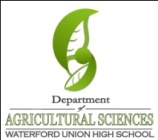 Name: 					Hour: 			Date: Date Assignment is due: 				  Why late? 					Score: 	+ / ✓/ -  
			Day of Week	Date 				If your project was late, describe whyDirections – In this assignment, you will be researching and summarizing how different people define leadership. Using the internet, you will search for different descriptions of leadership by different people.  You will then take their definitions and determine how you now personally view leadership.  First, click “File” and “Save-As”.  Save this document as “Your Last Name – Definitions of Leadership Paper” in the R:Common Drive under the Agriscience Folder, Leadership Folder.Next, add you name, hour, and date to the space above. Third, go line by line below.  Delete the information on the line and replace it with what it is asking for.  Make sure that your paper actually reads like a paper and not like a list of bulleted items. Be sure to cite all sources parenthetically.  When you quote or paraphrase someone, follow that item with (Author Last Name, Year).  If you cannot find an author, use the agency or department that published the document.  If you cannot find a year, use the current year.  Leave the blue headers to keep your paper organized. Delete these instructions, then print and submit this paper when you are done.  Print and submit this paper when you are finished.Tips: you have large amount of time to complete this paper.  If you finish early, go back and add more information or provide more details (remember – bare minimum effort gets you a bare minimum grade).  Be sure to check for spelling and grammar errors as well!Introduction Summarize the second half of Stephen Covey’s book, The Seven Habits of Highly Effective People.  Focus your summary on how Habits 4-6 differ from Habits 1-3; refer to the principles of independence vs. interdependence vs. self-renewal.  Provide the reader with all the key concepts covered by the book and summaries of any important examples.  Cite page numbers whenever referring to specific parts of the book (e.g. such as when summarizing an example from the book).   Habit 4 and Your LifeFirst, re-summarize the main ideas about this habit expressed in this chapter. Throughout your life, what are examples in which you have utilized Habit 4 effectively?Throughout your life, what are examples in which you have not utilized Habit 4 effectively?How have you improved on your ability to utilize Habit 4? In what ways do you still need to improve your abilities in regards to Habit 4? Habit 5 and Your LifeFirst, re-summarize the main ideas about this habit expressed in this chapter. Throughout your life, what are examples in which you have utilized Habit 5 effectively?Throughout your life, what are examples in which you have not utilized Habit 5 effectively?How have you improved on your ability to utilize Habit 5? In what ways do you still need to improve your abilities in regards to Habit 5? Habit 6 and Your LifeFirst, re-summarize the main ideas about this habit expressed in this chapter. Provide an example of synergy from your life.  Explain the situation.Explain how you knew this was an example of synergy.Explain how this example differed from other more commonplace occurrences – what happened that enabled a synergistic outcome in which more was accomplished than expected?Why is it that all participants in this particular situation were able to practice all 7 habits effectively? Why did this occur the way it did? Explain why people should strive for synergy in their day-to-day activities. Explain why synergy does not occur more often. Explain how you can make synergy occur on a regular basis in your own personal life after high school. Explain why it will be difficult to lead a synergistic life and how you will overcome these difficulties. Habit 7 and Your LifeFirst, re-summarize the main ideas about this habit expressed in this chapter. What are common misconceptions about Habit 7?Is Habit 7 a Quadrant 2 or a Quadrant 4 activity? Is it both sometimes? Explain. Throughout your life, what are examples in which you have utilized Habit 7 effectively?Throughout your life, what are examples in which you have not utilized Habit 7 effectively?How have you improved on your ability to utilize Habit 7? In what ways do you still need to improve your abilities in regards to Habit 7? ConclusionFirst, address what you have learned so far that has been meaningful to you.  Provide at least 5 examples of topics or ideas that have stayed with you and affected you personally. Next reflect on your growth so far.  How have you changed since you were a freshman?  What choices and actions negatively affected your life that you have grown out of? What new choices and actions have you recently started utilizing in order to make your life better and more effective?Third, describe where you need to be a year after you graduate.  How will you need to change in the next 12-24 months in order to become a fully functional adult with an effective day-to-day life. Finally, conclude with how you will get there.  Reflect on how change has occurred in your life in the past and project how you could use a similar process to create positive change in your life in the future. 